***All details must be fully completed on the form for consideration***Incomplete forms will delay or reject your application.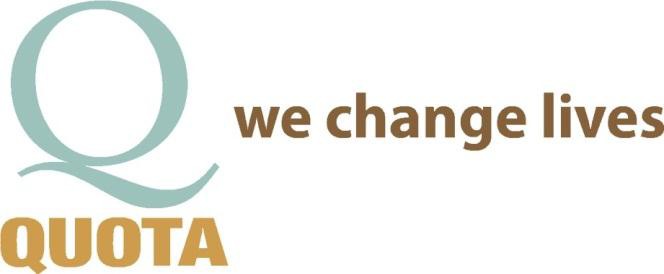 Application for an Individual Requesting Funds from QuotaDATE: _______________________How did you hear about Quota?  _______________________________________________________________APPLICANT CONTACT INFORMATION	NAME:  	AGE: 	PARENT OR GUARDIAN (IF APPLICABLE):  	OCCUPATION:  	 GROSS ANNUAL INCOME:     	  ARE YOU WILLING TO PROVIDE FINANCIAL INFORMATION?  YES or NO.   If NO, WHY NOT? _______________________________________  MARITAL STATUS:    SINGLE ______     MARRIED ______     SEPARATED______     DIVORCED ______  TOTAL NUMBER OF DEPENDENTS:  _______    TOTAL NUMBER IN HOUSEHOLD:  _______ADDRESS 	CITY 	STATE 	ZIP 	E-MAIL 	CELL PHONE# 	 OTHER PHONE# 	REQUEST FOR FUNDS:  DESCRIBE IN DETAIL WHAT YOU ARE REQUESTING FUNDS FOR & EXPLAIN WHY HELP IS NEEDED.  _____________________________________________________________________________________________________________  _____________________________________________________________________________________________________________  _____________________________________________________________________________________________________________  _____________________________________________________________________________________________________________  _____________________________________________________________________________________________________________******TO FACILITATE YOUR REQUEST PLEASE ATTACH ANY DOCUMENATION PERTAINING TO YOUR REQUEST ****** OR ADDITIONAL INFORMATION ON A SEPARATE SHEET OF PAPER FINANCIAL INFORMATIONCOST OF THE REQUESTED PRODUCT OR SERVICE: 	PROVIDE A QUOTE/INVOICE OR ANY OTHER DOCUMENATION PERTAINING TO THE COSTYES I HAVE   or	NO I DON’T.   IF NO, WHY? 	WHO DOES THE PAYMENT GO TO? 	WHERE DOES THE PAYMENT NEED TO BE SENT? 	WHAT IS THE DEADLINE FOR THE FUNDS TO OBTAIN THE PRODUCT/SERVICE? 	DOES THIS ESTIMATE INCLUDE A PROFESSIONAL DISCOUNT?   YES or NO   IF YES, HOW MUCH 	DO YOU QUALIFY FOR BENEFITS THROUGH THE OREGON HEALTH PLAN OR VIM?   YES or NOIF YES, PLEASE DESCRIBE  	AND HOW MUCH? 	CAN YOU OR ARE YOU PREPARED TO PAY A PORTION OF THE COST IF NEED?   YES or NOIF YES, HOW MUCH? 	IF NO, WHY NOT? 	DOES YOUR HEALTH INSURANCE PROVIDE ANY COVERAGE?   YES or NO  IF YES, HOW MUCH? _____________________________________________________________________ARE YOU ELIGIBLE FOR FINANCING THROUGH A BANK, CREDIT UNION, FINANCE COMPANY OR FINANCIAL ASSISTANCE THROUGH THE PROVIDER OF THE SERVICE/PRODUCT?   YES or NO	COMMUNITY SERVICE / QUOTA:ARE YOU WILLING OR ABLE TO VOLUNTEER FOR A COMMUNITY SERVICE PROJECT THROUGH QUOTA?YES or NO.  IF NO, WHY NOT?  	IF AWARDED A BENEFIT, CAN YOU ATTEND A QUOTA MEETING TO OFFER A BRIEF TESTIMONIAL?	YES or NO.  IF NO, WHY NOT?  __________________________________________________________________	SUBMIT COMPLETED REQUEST TO:   QUOTA SERVICE COMMITTEE, PO BOX 1372, BEND, OR 97709Or EMAIL TO: quotaofcoservice@gmail.com NOTE: THE PROCESS FOR OBTAINING FUNDING APPROVAL TAKES 30-60 DAYS                                    FUNDS ARE GENERALLY PAID DIRECTLY TO THE VENDOR.                                    QUOTA USE ONLYAPP RECEIVED:SERVICE MTG ____ 	  APPROVE	/	DECLINED OTHER  			BOARD MTG: ____________  APPROVE	/	DECLINED OTHER  			GENERAL MTG: __________APPROVE	/	DECLINED OTHER  		CHECK REQUEST:# 	